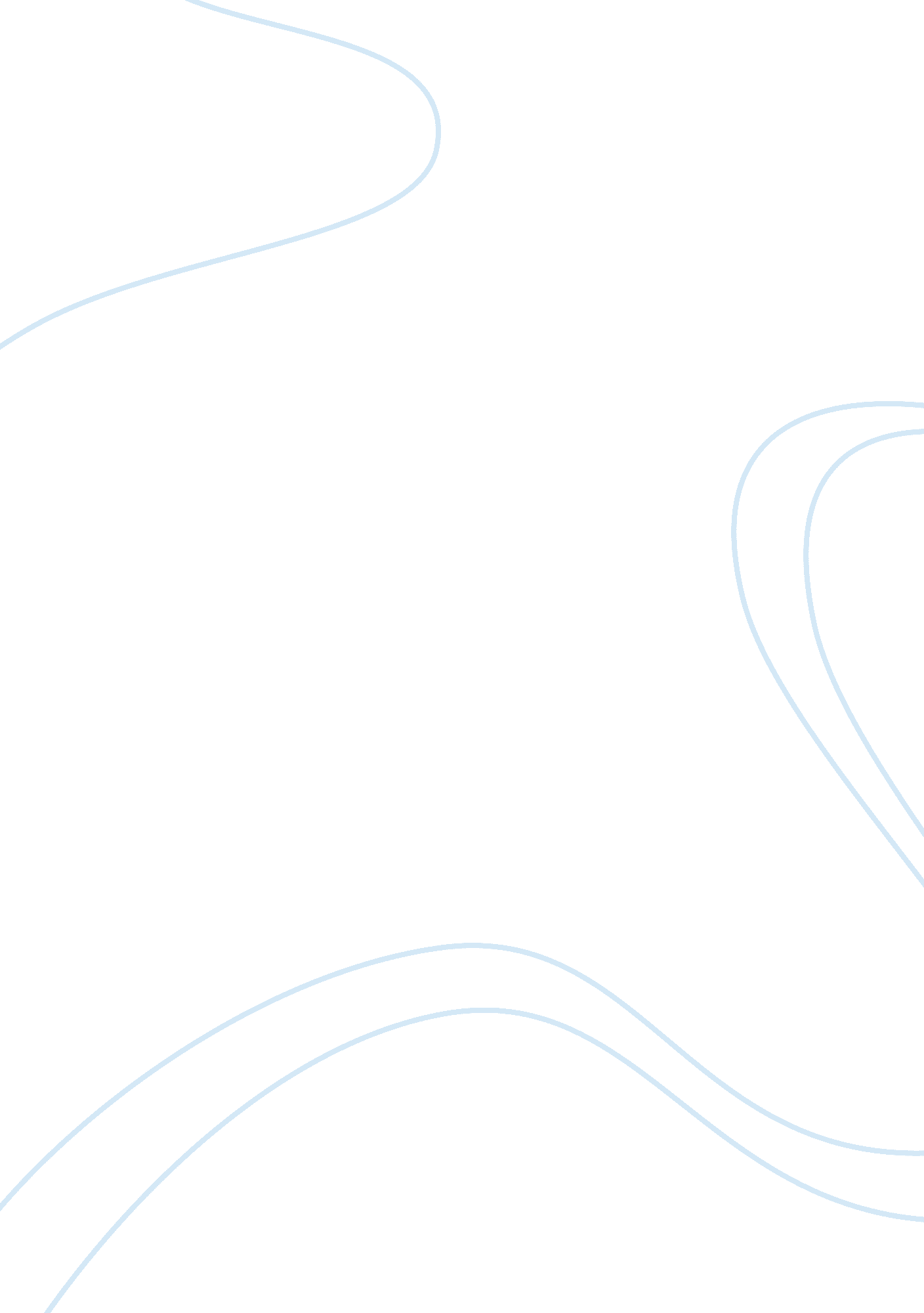 Women education in indiaEducation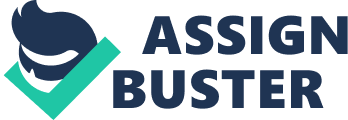 Women`seducationin India has been one of the major issues of concern of the Government of India as well as the society at large. It is because of the fact that today the educated women play a very significant role in overall development and progress of the country. Women hold a prominent position in the Indian society as well as all over the world. However, since the prehistoric times women were denied opportunities and had to suffer for the hegemonic masculine ideology. Thus, this unjustifiable oppression had resulted into a movement that fought to achieve the equal status of women all over the world. Women Education in India is the consequence of such progress and this led to the tremendous improvement of women`s condition through out the world. Nevertheless eradication of female illiteracy is considered as a major concern today. In the recent era, the Indian society has established a number of institutions for the educational development of women and girls. These educational institutions aim for immense help and are concerned with the development of women. Women`s Education in Ancient India In ancient India, women and girls received less education than men. This was due to the set social norms. Interestingly, in the Vedic period women had access to education, but gradually they had lost this right. Women education in ancient India prevailed during the early Vedic period. In addition to that Indian scriptures Rig Veda and Upanishads mention about several women sages and seers. Women enjoyed equivalent position and rights in the early Vedic era. However, after 500 B. C, the position of women started to decline. The Islamic invasion played a vital role in restricting freedom and rights of the women. A radical change attended and there was a terrific constraint for Women education in India. Women`s Education in Medieval India Women education in medieval India further deteriorated with the introduction of Purdah system. Different customs and conventions of diverse religions like Hindu, Islam, and Christian further deteriorated the state of women in the country. A range of socio religious movements contributed to the development of women literacy in the country. Many leaders took several initiatives to make education available to the women of India. The ordered form of women education in India was incorporated in the early centuries of the Christian era. Women`s Education in Colonial India The position of the women education in India revived with the invasion of the British in the country and with the advent of Bhakti movement. The colonial period also introduced the institutional form of imparting learning. Women education in Colonial India witnessed an essential expansion. Various movements were launched to make women of the country literate. Furthermore, this progress journeyed through the years and influenced the modern Indian education system. Women`s Education in Modern India Women Education in Modern India is traced back to the years after the independence of the country. In the present times, the government of India takes measures to provide education to all women of the country. Women literacy rate seemingly rose in the modern days. Women education in India became a compulsory concern and female literacy has gone higher that male literacy. At present, the constitution of India guarantees free primary school education for both boys and girls up to age 14. Education in India plays a vital role in the overalldevelopment of the country. This proves that educated women promote education in theirfamily. Further, learned women can also help in the lessening of child death rate and expansion of population. In the modern era, women education is the replica of a Vedic model for instructive inspiration. 